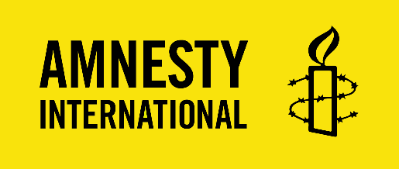 IRODAVEZETŐJELENTKEZÉSI LAP Töltsd ki jelentkezési lapunkat, amelyet angol és magyar nyelvű önéletrajzoddal együtt küldj el a szarvas.sarolta@amnesty.hu címre „Irodavezető 2023” tárggyal!Javasoljuk, hogy a válaszaidban az álláskiírásban szereplő feltételekkel kapcsolatos készségeidre, tapasztalataidra mindenképpen térj ki.Beküldési határidő: 2023. április 30. éjfélMiért szeretnél az Amnesty Magyarországnál dolgozni? Mit szeretnél tanulni a csapattól? Mi mit tanulhatunk tőled? Milyen tudásod és tapasztalatod van, ami miatt te vagy a legalkalmasabb a feladatra? Milyen az ideális munkakörnyezet számodra? Mit vársz el a munkatársaidtól?  
 Milyen tapasztalatod van irodai, illetve pénzügyi adminisztrációban; rendezvények, utazások megszervezésben?  Milyen kihívásokat látsz egy jogvédelemmel foglalkozó civil szervezet irodavezetőjeként jövőbeli munkádban és hogyan oldanád meg ezeket?